FORMATION :Juin     2001:    Baccalauréat en économie et gestion, Lycée secondaire de Grombalia.Juillet 2006:     Maitrise en droit d’entreprise, Faculté de droit et des sciences politiques de                            Tunis.Juillet 2008:     Mastère en droit des affaires, Faculté de droit et des sciences politiques de                                 Tunis.STAGES :EXPERIENCES PROFESSIONNELLES :2006-2008: Responsable des affaires juridiques et immobilières L’établissement des promesses de vente.L’établissement des contrats de vente.L’établissement des actes de précision.L’établissement des contrats de crédit.Le suivi des projets à l’OTC Le suivi des projets à la CPF Résoudre les problèmes avec les banques, les recettes des finances, les municipalités et les clients.Les affaires liées aux municipalités (TNB, TIB).Intervenir en cas de litige.Effectuer le contrôle interne de la légalité des actes (décisions, procès-verbaux des assemblées, conventions, etc.)Autres (rédaction des lettres, des convocations, des procès-verbaux,…).2008-maintenant: Avocate  Procureur foncier.Rédaction des contrats divers.Contentieux divers (fiscal, commercial, civil, pénal, et surtout foncier...).Liquidation des sociétés.Redressement des sociétés en difficulté économique.Liquidation de succession.Constitution des sociétés.INFORMATIQUE                                  LANGUES-Word                                                                 - Arabe: Lu, écrit, parlé-Excel                                                                         - Français: Lu, écrit, parlé-Power Point                                                              - Anglais : en cours de perfectionnement   -InternetNom :…………………………………………….… ……………...Fathallah Prénom :……… …………………………………………….…..…….HanenAdresse :……………………….…. 05 Taher Ben Ammar, Manar 2 TunisTel :………………………………… …………………………… 96 874 357M@il:.......................................................... f.hanen.faicel.lamis@gmail.com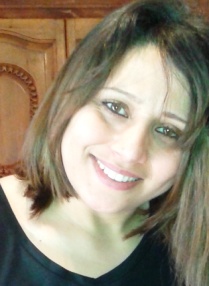 2003-2004: - Un stage d’un mois à la société nationale immobilière tunisienne (Direction des affaires foncières).- Un stage de quatre mois à la caisse nationale de  sécurité sociale (Direction de recouvrement).